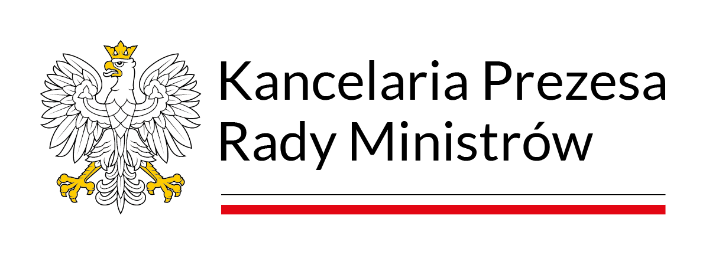 Plan działania na rzecz poprawy zapewniania dostępności osobom ze szczególnymi potrzebami na lata 2021-2024. Aktualizacja – marzec 2023.Informacje ogólneUstawa z dnia 19 lipca 2019 r. o zapewnianiu dostępności osobom ze szczególnymi potrzebami, zwana dalej „ustawą”, nakłada na instytucje publiczne obowiązek poprawy warunków funkcjonowania osób z niepełnosprawnościami lub osób z obniżonym poziomem sprawności np. z powodu wieku lub choroby. Podmiot publiczny musi zapewnić dostępność przez usunięcie barier, zastosowanie nowych rozwiązań lub racjonalnych usprawnień. Na podstawie przepisów ustawy przygotowaliśmy „Plan działania na rzecz poprawy zapewniania dostępności osobom ze szczególnymi potrzebami na lata 2021-2024”.Zgodnie z prawem, plan obejmuje analizę stanu zapewnienia dostępności osobom ze szczególnymi potrzebami oraz działania, które usprawnią realizację zadań w zakresie dostępności. Plan uwzględnia też zapewnienie dostępności architektonicznej, cyfrowej oraz informacyjno-komunikacyjnej.Plan przygotowaliśmy w oparciu o rekomendacje z przeprowadzonego w Kancelarii Prezesa Rady Ministrów (KPRM) monitoringu wdrażania postanowień Konwencji ONZ o prawach osób z niepełnosprawnościami oraz wymogi ustawy.Dotychczasowe działania podejmowane przez Kancelarię Prezesa Rady Ministrów na rzecz zapewnienia dostępnościKancelaria Prezesa Rady Ministrów to urząd otwarty na osoby ze szczególnymi potrzebami. Działania urzędu na rzecz dostępnościStale pracujemy nad ulepszeniem dostępności naszego urzędu:usuwamy bariery architektoniczne, dostosowując budynki do potrzeb osób ze szczególnymi potrzebami;w siedzibie głównej przy Al. Ujazdowskich 1/3 zapewniamy pętle indukcyjne w biurze przepustek i biurze podawczym. Mamy też jedną mobilną pętlę indukcyjną (tzw. „gabinetową”). Można ją wykorzystać podczas bezpośrednich spotkań z osobą słabosłyszącą;w budynku przy ul. Królewskiej 27 zamontowaliśmy system Totupoint ułatwiający dostęp osobom niewidomym i słabowidzącym;windy są wyposażone w barierki, lustra, syntezatory głosowe i nakładki w alfabecie Braille’a;zapewniamy toalety dla osób z niepełnosprawnością ruchową;nasze sale konferencyjne są przystosowane dla osób poruszających się na wózku;do budynków można wejść z osobą asystującą, psem asystującym lub psem przewodnikiem;na parkingu wyznaczyliśmy miejsce postojowe dla osób z niepełnosprawnościami;podczas załatwiania spraw w urzędzie można skorzystać z pomocy tłumacza języka migowego on-line;w Kancelarii obowiązuje „Instrukcja Ewakuacji Osób z Niepełnosprawnościami”.Powołaliśmy:zespół ds. wdrożenia rekomendacji z przeprowadzonego w KPRM monitoringu wdrażania postanowień Konwencji ONZ o prawach osób z niepełnosprawnościami. Zespół pełni rolę doradczą oraz realizuje działania na rzecz osób ze szczególnymi potrzebami, jak opracowanie „Instrukcji Ewakuacji Osób z Niepełnosprawnościami”, przygotowywanie opisów dostępności KPRM, upraszczanie formularzy zgłoszeniowych;zespół ds. prostego języka, który prowadzi kampanie informacyjno-edukacyjne dla pracowników urzędu, indywidualne konsultacje tekstów urzędowych i udziela porad językowych.W 2021 r. w ramach zadania audytowego przeprowadzimy przegląd procedur obowiązujących w KPRM pod kątem realizacji działań z zakresu dostępności.Działania komunikacyjne i szkoleniaProwadzimy wewnętrzne i zewnętrzne działania komunikacyjne mające na celu zwiększenie świadomości oraz wiedzy w zakresie niepełnosprawności i dostępności. Realizujemy projekty dla członków korpusu służby cywilnej:Szkolenia dla koordynatorów do spraw dostępności w urzędach.Szkolenia z zakresu zapewnienia dostępności przygotowywanych i udostępnianych dokumentów urzędowych, treści zamieszczanych na stronach internetowych oraz innych materiałów/publikacji urzędowych. Szkolenia przeznaczone są dla redaktorów merytorycznych i technicznych (webmasterów) stron internetowych urzędów. Szkolenia dla osób na stanowiskach kierowniczych oraz pracujących w kadrach z zakresu tworzenia przyjaznego środowiska pracy dla osób z niepełnosprawnościami.W latach 2021-2023 wsparciem szkoleniowym obejmiemy łącznie ok. 4200 osób – pracowników różnego typu urzędów (KPRM, ministerstw, urzędów centralnych, wojewódzkich, terenowych). Przegląd i poprawę procedur związanych z obsługą klienta przeprowadzimy w 180 urzędach. Prowadzimy również cykliczne comiesięczne szkolenia z dostępności cyfrowej dla podmiotów publicznych. Dzięki szkoleniom zwiększyła się liczba osób, które tworzą treści i strony dostępne cyfrowo.W 2020 r. rozpoczęliśmy projekt „Dostępność cyfrowa stron jednostek samorządu terytorialnego – zasoby, szkolenia, walidatory”, w którym zrealizowaliśmy badanie potrzeb podmiotów publicznych z zakresu dostępności cyfrowej.Zwracamy szczególną uwagę na potrzeby pracowników w zakresie szkoleń z tematyki dotyczącej współpracy z osobami ze szczególnymi potrzebami oraz dostępności urzędu.Proaktywne podejście do zatrudnieniaPromujemy też proaktywne podejście w kwestii zatrudniania osób z niepełnosprawnościami, w tym:we wszystkich publikowanych przez nas ogłoszeniach o naborach jest informacja, która ma zachęcić osoby z niepełnosprawnościami do aplikowania;w ogłoszeniach o naborach są praktyczne informacje o warunkach pracy dla osób z niepełnosprawnościami;informacje o wszystkich opublikowanych naborach przekazujemy do organizacji pozarządowych wspierających osoby z niepełnosprawnościami, uczelnianych biur karier oraz serwisu społecznościowego LinkedIn;w trakcie prowadzonych naborów przestrzegamy pierwszeństwa w zatrudnieniu i równego traktowania osób z niepełnosprawnościami;zobowiązujemy członków komisji rekrutacyjnych do zapoznawania się z przepisami dotyczącymi zatrudnienia osób z niepełnosprawnościami;zgodnie z Regulaminem gospodarowania środkami zakładowego funduszu świadczeń socjalnych w KPRM pracownicy z orzeczonym stopniem niepełnosprawności otrzymują wyższe dofinansowanie do wypoczynku.Współpracujemy z urzędami pracy, Państwowym Funduszem Rehabilitacji Osób Niepełnosprawnych (PFRON) oraz organizacjami pozarządowymi w celu realizacji staży dla osób z niepełnosprawnościami. Dodatkowo bierzemy udział w programie realizowanym przez PFRON: "Stabilne zatrudnienie – osoby niepełnosprawne w administracji i służbie publicznej", którego założeniem jest podniesienie wskaźnika zatrudnienia osób z niepełnosprawnościami w administracji publicznej. Opracowaliśmy Program zarządzania zasobami ludzkimi, dzięki któremu zrealizowaliśmy następujące działania: wdrożenie rekomendacji z przeprowadzonego w KPRM monitoringu wdrażania postanowień Konwencji ONZ o prawach osób z niepełnosprawnościami, organizacja szkoleń dla pracowników, w celu podniesienia kompetencji, wiedzy i świadomości na temat tworzenia środowiska pracy przyjaznego dla osób ze szczególnymi potrzebami. Działania w ramach planu na rzecz poprawy zapewniania dostępności Kancelarii Prezesa Rady Ministrów dla osób ze szczególnymi potrzebami na lata 2021-2024Dostępność architektonicznaBrak pełnego dostosowania wejść dla osób o szczególnych potrzebach w budynku przy Al. Ujazdowskich 1/3.Brak dostosowania komunikacji pionowej dla osób ze szczególnymi potrzebami w budynku przy Al. Ujazdowskich 1/3.Brak pełnego dostosowania komunikacji poziomej dla osób ze szczególnymi potrzebami w budynku przy Al. Ujazdowskich 1/3.Brak właściwego oznakowania budynku przy Al. Ujazdowskich 1/3 dla osób ze szczególnymi potrzebami.Brak dostosowania sanitariatów dla osób ze szczególnymi potrzebami w budynku przy Al. Ujazdowskich 1/3.Konieczność zapewnienia osobom ze szczególnymi potrzebami możliwości ewakuacji lub ich uratowania w inny sposób w budynku przy Al. Ujazdowskich 1/3.Brak dostosowania budynku przy Al. Szucha 14 dla osób ze szczególnymi potrzebami.Konieczność dostosowania komunikacji poziomej, pionowej i oznakowania budynku przy ul. Królewskiej 27.Dostępność cyfrowaBrak pełnej dostępności cyfrowej dokumentów (np. opracowań, raportów, ogłoszeń, publikacji) publikowanych na stronach prowadzonych przez Kancelarię Prezesa Rady Ministrów zgodnie z ustawą o dostępności cyfrowej stron internetowych i aplikacji mobilnych podmiotów publicznych (zwaną dalej „ustawą o dostępności cyfrowej”).Dostępność informacyjno-komunikacyjnaPotrzeba usprawnienia działań informacyjno-komunikacyjnych.Zatwierdziła:Dyrektor Generalna Kancelarii Prezesa Rady MinistrówAnna Nałęcz/podpisano elektronicznie/Lp.DziałanieCzas realizacjiKomórka odpowiedzialna1.Rozpocząć dostosowanie skrzydła D - oznaczyć schody przed wejściem głównym do skrzydła D (od strony ogrodu).2024Biuro Dyrektora Generalnego2.Rozpocząć dostosowanie skrzydła D - oznaczyć wejście do skrzydła D (od strony ogrodu) zmienną fakturą w podłożu.2022-2025Biuro Dyrektora Generalnego3.Wyposażyć schody do wejścia od strony ogrodu w poręcze, wydłużone poza obręb stopni.2022-2025Biuro Dyrektora GeneralnegoLp.DziałanieCzas realizacjiKomórka odpowiedzialna1.Przystosować windę tzw. „gospodarczą” w skrzydle C, wejście S, dla osób ze szczególnymi potrzebami.2022Biuro Dyrektora Generalnego2.Wymienić windę w skrzydle C, na spełniającą wymagania:kabina o szerokości co najmniej 110 cm i długości 140 m,szerokość drzwi kabiny min. 90 cm, preferowana 100 cm,powiadamianie dźwiękowe i w języku Braille’a o pozycji kabiny.2024Biuro Dyrektora GeneralnegoLp.DziałanieCzas realizacjiKomórka odpowiedzialna1.Wykonać poręcze schodów, które pozwolą pokonać różnice na poziomie I klatki schodowej i na poziomie III w budynku B.2021Biuro Dyrektora Generalnego2.Zapewnić możliwość pokonywania schodów, które są w ramach jednej kondygnacji, przez osoby na wózkach w budynku A (poziom III), budynku B (poziom II i III) i na parterze - wejście A przy biurze przepustek.2021Biuro Dyrektora GeneralnegoLp.DziałanieCzas realizacjiKomórka odpowiedzialna1.Umieścić informacje, przed wejściem do biura przepustek, o wejściu przystosowanym dla osób ze szczególnymi potrzebami (tabliczka lub piktogram).2024Biuro Dyrektora Generalnego2.Zastosować w przestrzeni budynku piktogramy z podstawowymi funkcjami obiektu i kierunkami dotarcia do najważniejszych pomieszczeń.2024Biuro Dyrektora Generalnego3.Wykonać oznaczenia numeru piętra widocznego zarówno dla osób poruszających się po budynku schodami, jak i windą.2024Biuro Dyrektora GeneralnegoLp.DziałanieCzas realizacjiKomórka odpowiedzialna1.Rozpocząć działania związane z przystosowaniem toalet dla osób ze szczególnymi potrzebami w skrzydle D.2022-2025Biuro Dyrektora GeneralnegoLp.DziałanieCzas realizacjiKomórka odpowiedzialna1.Wykonać oznaczenia dróg ewakuacji w formie systemu wypukłych znaków (nakładki w alfabecie Braille’a na poręczach, tabliczki na drzwiach, oznaczenia schodów, ułatwiające poruszanie się po budynkach osobom słabowidzącym lub niewidomym).	2024Biuro Dyrektora GeneralnegoLp.DziałanieCzas realizacjiKomórka odpowiedzialna1.Zgłosić zarządcy drogi potrzebę oznaczenia wejścia do budynku przy al. J.Ch. Szucha 14 zmienną fakturą w podłożu.2021Biuro Dyrektora GeneralnegoLp.DziałanieCzas realizacjiKomórka odpowiedzialna1.Wykonać poręcze schodów, które pozwalają pokonać różnice poziomów na parterze.2021-2024Biuro Dyrektora Generalnego2.Obniżyć ladę recepcji na odcinku przynajmniej 0,9 m do wysokości max. 0,8 m.2021-2024Biuro Dyrektora Generalnego3.Zapewnić windę dostosowaną do potrzeb osób ze szczególnymi potrzebami – zapewnienie dostępności wyższych kondygnacji budynku.2021-2022Biuro Dyrektora Generalnego4.Oznaczyć dojście do recepcji zmienną fakturą w posadzce.2021-2024Biuro Dyrektora Generalnego5.Oznaczyć framugę drzwi wewnętrznych kontrastującym kolorem (dotyczy niezmodernizowanej części budynku).2021-2024Biuro Dyrektora GeneralnegoLp.DziałanieCzas realizacjiKomórka odpowiedzialna1.Zapewniać dostępność cyfrową publikowanych na stronach Kancelarii Prezesa Rady Ministrów dokumentów, opracowań, ulotek informacyjnych, raportów, publikacji, ogłoszeń zgodnie z ustawą o dostępności cyfrowej.2021-2024, działanie ciągłeKomórki odpowiedzialne za prowadzenie serwisów internetowych KPRM2.Zapewniać dostępność cyfrową materiałów multimedialnych (napisy w filmach oraz opisy alternatywne zdjęć) na stronach internetowych oraz w serwisach mediów społecznościowych prowadzonych przez Kancelarię Prezesa Rady Ministrów.2021-2024, działanie ciągłeKomórki odpowiedzialne za prowadzenie serwisów internetowych KPRM3.Prowadzić szkolenia z zakresu dostępności cyfrowej dokumentów dla pracowników urzędu.2021-2024, działanie ciągłeBiuro Kadr i Rozwoju Zawodowego we współpracy z Koordynatorem ds. dostępnościLp.DziałanieCzas realizacjiKomórka odpowiedzialna1.Zwiększyć czytelność informacji umieszczanych w gablotach i na tabliczkach w przestrzeni budynku. Powiększyć czcionkę zapisu informacji w przestrzeni budynku przy Al. Ujazdowskich 1/3.2021-2024, działanie ciągłeBiuro Dyrektora Generalnego2.Zapewnić pętle indukcyjne w wybranych salach konferencyjnych w budynku przy Al. Ujazdowskich 1/3.2022Biuro Dyrektora Generalnego3.Zainstalować stanowiskową pętlę indukcyjną w recepcji w budynku przy ul. Królewskiej 27 i oznaczyć miejsce, w którym jest ona zainstalowana piktogramem.2021-2022Biuro Dyrektora Generalnego4.Zapewnić w biurze przepustek i w biurze podawczym w budynku przy Al. Ujazdowskich 1/3 bezpośredni lub zdalny dostęp do tłumacza języka migowego (wideotłumacza). Zapewnić dostęp wideotłumacza w pomieszczeniach innych niż biuro podawcze/biuro przepustek.2021Biuro Dyrektora Generalnego5.Uprościć system zgłaszania skarg i wniosków do Departamentu Spraw Obywatelskich, w tym zamieścić na stronie internetowej dostępne formularze.2021Departament Spraw Obywatelskich6.Zamieścić na stronie internetowej urzędu informację o możliwości komunikacji z urzędem w formie określonej we wniosku, złożonym przez osobę ze szczególnymi potrzebami.2021Centrum Informacyjne Rządu we współpracy z Koordynatorem ds. dostępności7.Zmienić system zgłaszania wniosków o udostępnienie materiałów archiwalnych, w tym opracować dostępne formularze.2021Biuro Dyrektora Generalnego